Методические рекомендации  родителям для работы с детьми старшего дошкольного возраста (логопедическая группа № 8) Тема: «Зимние забавы»1. Игра: «Зимние забавы». Зима – это прекрасное время года.  Когда на улице выпал снег и не слишком холодно, можно найти  много занятий и развлечений.                                   Если это занятие  связано с зимой – раскрась кружок красным цветом, если нет – синим цветом (можно выполнить устно «Да – нет»).- катание на роликах__________________________- катание на коньках__________________________- катание на ватрушках________________________- катание на лыжах___________________________- лепка снеговика_____________________________- игра в снежки_______________________________- игра в салочки_______________________________- строительство снежной крепости_______________- игра в футбол________________________________- игра в хоккей________________________________- постройка ледяных фигур______________________- катание на велосипеде_________________________- катание на санках_____________________________2. Игра: «Подбери признак».- снеговик - холодный – снежный – большой - красивый  - день – - узор – - снегирь – - санки –- снежинка – - вьюга –- мороз -3. Пальчиковая гимнастика  «Снежок».Предложите ребёнку выполнить пальчиковую гимнастику «Снежок». Сначала выразительно прочитайте текст, потом покажите и расскажите, как нужно правильно выполнять движения. Делайте упражнение вместе с ребёнком, пусть он говорит и выполняет движения, глядя на вас.Раз, два, три, четыре             Загибать пальчики на обеих руках одновременно, начиная с больших.Мы с тобой снежок слепили.             Изображать, как лепят снежок.Круглый, крепкий, очень гладкий    Выполнять движения согласно тексту.И совсем – совсем не сладкий.          Погрозить пальчиком.Раз – подбросим,                                 Подбросить воображаемый снежок.  Два – поймаем,                                    Поймать воображаемый снежок.Три – уроним                                       Уронить воображаемый снежок. И… сломаем.                                       Топнуть ногой.4. Игра: Назови несколько».Игра поможет  закрепить умение образовывать имена существительные  в форме множественного числа и согласовывать их с именами  числительными.                                                                                                         -  Снежинка – снежинки – одна снежинка, две снежинки, три снежинки, четыре снежинки, пять снежинок.                                                                                        - Снеговик – снеговики – один снеговик, два снеговика, три снеговика, четыре снеговика, пять снеговиков.(Шайба, клюшка, снежок, горка, ватрушка, ледянка).5. Составь по картинкам предложения о зимних забавах.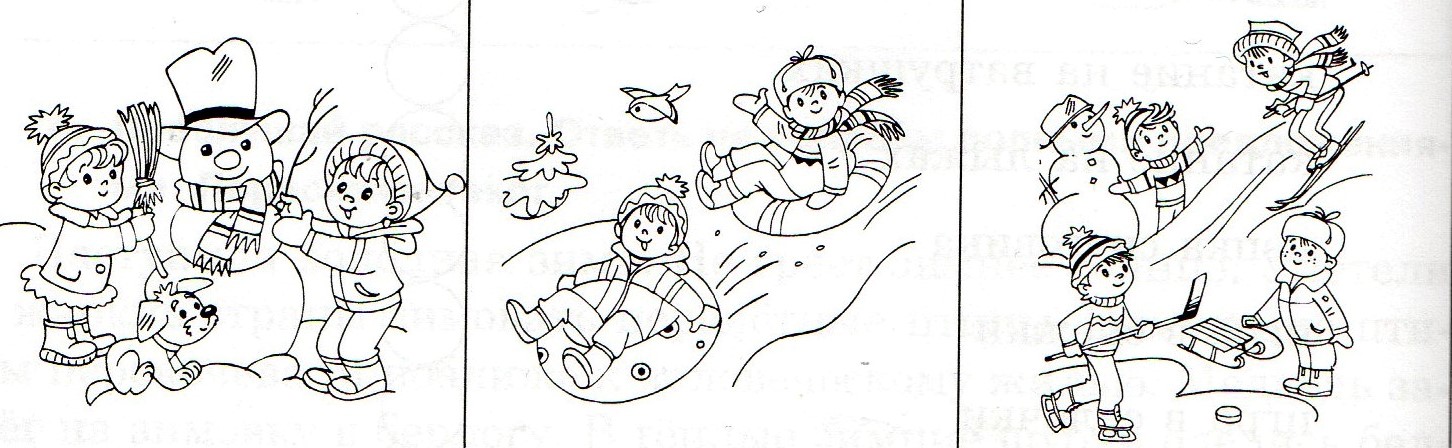 С уважением,  учитель-логопед Лысенко Елена Александровна.